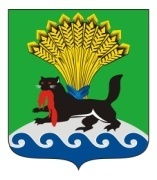 РОССИЙСКАЯ ФЕДЕРАЦИЯИРКУТСКАЯ ОБЛАСТЬИРКУТСКОЕ РАЙОННОЕ МУНИЦИПАЛЬНОЕ ОБРАЗОВАНИЕАДМИНИСТРАЦИЯПОСТАНОВЛЕНИЕот 18.10.2018г.										         №469Об утверждении даты проведения мероприятия и состава жюри в рамках муниципальной программы Иркутского районного муниципального образования «Молодежная политика в  Иркутском районном муниципальном образовании» на 2018-2023 годыВ целях реализации плана мероприятий муниципальной программы «Молодежная политика в Иркутском районном муниципальном образовании» на 2018-2023 годы, утвержденной постановлением администрации Иркутского районного муниципального образования от 08.11.2017 № 484, руководствуясь постановлением администрации Иркутского районного муниципального образования от 13.03.2018 № 135 «Об утверждении положений о проведении районных мероприятий в 2018 году в рамках подпрограммы «Комплексные меры профилактики наркомании и других социально-негативных явлений в молодежной среде», в соответствии со ст.ст. 39, 45, 54 Устава Иркутского районного муниципального образования, администрация Иркутского районного муниципального образованияПОСТАНОВЛЯЕТ:1. Отделу по развитию социальной сферы и молодежной политики Комитета по социальной политике администрации Иркутского районного муниципального образования организовать и провести с 20.10.2018 по 30.11.2018 районный конкурс авторских программ и учебно-методических разработок по пропаганде здорового образа жизни и профилактике потребления психоактивных веществ несовершеннолетними в возрасте от 14 лет и старше (далее - Конкурс).2. Утвердить состав жюри Конкурса (прилагается).3. Управлению учета и исполнения сметы администрации Иркутского районного муниципального образования обеспечить финансирование расходов на проведение Конкурса.4. Опубликовать настоящее постановление в газете «Ангарские огни», разместить на официальном сайте Иркутского районного муниципального образования в информационно-телекоммуникационной сети «Интернет» www.irkraion.ru.5. Контроль исполнения настоящего постановления возложить на первого заместителя Мэра района.Мэр											     Л.П. ФроловСОСТАВ ЖЮРИ РАЙОННОГО КОНКУРСА АВТОРСКИХ ПРОГРАММ И УЧЕБНО-МЕТОДИЧЕСКИХ РАЗРАБОТОК ПО ПРОПАГАНДЕ ЗДОРОВОГО ОБРАЗА ЖИЗНИ И ПРОФИЛАКТИКЕ ПОТРЕБЛЕНИЯ ПСИХОАКТИВНЫХ ВЕЩЕСТВ НЕСОВЕРШЕННОЛЕТНИМИ В ВОЗРАСТЕ ОТ 14 ЛЕТ И СТАРШЕИ.о. первого заместителя Мэра					       П.Н. НовосельцевПриложениеутвержден постановлением администрации Иркутского районного муниципального образованияот 18.10.2018 № 469Председатель Комитета по социальной политике администрации Иркутского районного муниципального образования (далее – ИРМО)председатель жюри.председатель жюри.Члены жюри:Главный специалист отдела по развитию социальной сферы и молодежной политики Комитета по социальной политике администрации ИРМО;Начальник организационно-методического отдела Управления образования администрации ИРМО;Начальник отдела культуры, физической культуры и спорта Комитета по социальной политике администрации ИРМО;Начальник отдела по связям с общественностью Комитета по социальной политике администрации ИРМО;Представитель областного государственного казенного учреждения  «Центр профилактики наркомании»;по согласованиюПредставитель областного государственного казенного учреждения «Центр социальных и информационных услуг для молодёжи».по согласованию